Fonds d’encouragement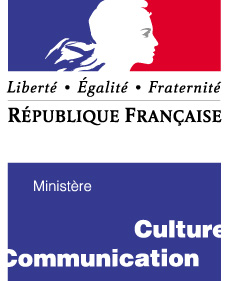 aux initiatives artistiques et culturelles des amateurs2015Ce dossier doit être impérativement rempli. Tout dossier incomplet sera irrecevable.1) Le Groupe▪ Nom du groupe présentant le projet :▪ Année de constitution du groupe :▪ Discipline artistique habituelle :▪ Quelle configuration habituelle prend votre groupe (atelier, troupe, orchestre, chœur, etc.) :▪ Nombre de personnes composant le groupe :▪ Nombre de personnes du groupe participant au projet déposé dans le cadre du fonds :Si d’autres groupes d’amateurs participent à votre projet, merci d’indiquer :le nom des associations ou des groupes :le type de partenariat que votre groupe souhaite développer avec cette association ou ce groupe :la composition de ce groupe ou de ces groupes (reproduire le tableau ci-dessousautant de fois que de groupes) :S'agit-il d'une première demande d'aide dans le cadre du Fonds ? : Si non, merci d'indiquer les années des précédentes demandes :Le groupe a-t-il déjà bénéficié de l'aide dans le cadre du Fonds ? : Si oui, merci d'indiquer les années pour lesquelles vous avez déjà bénéficié de l'aide : Comment avez-vous pris connaissance de ce dispositif ?La structure qui percevra la subvention est-elle celle du groupe d’amateurs présentant le projet ?		Oui  		Non Si non, joindre le mandat de délégation du groupe (Voir fiche en annexe).ATTENTION : Sans ce mandat, le dossier de candidature ne pourra être examiné par la commission.Identification de la structure qui percevra la subventionNom : ......................................................................................................................................Sigle : ......................................................................................................................................N° SIRET Obligatoire : __ __ __ __ __ __ __ __ __ __ __ __ __ __Objet de l'association : ..............................................................................................................Principales activités réalisées en 2014 : …..................................................................................…............................................................................................................................................Adresse de correspondance : ....................................................................................................Code postal : ..................................................... Commune : .........................................……....Téléphone : ...................................................... Courriel : ........................................................Site internet : ....................................………........L’association  est-elle  (cocher la case) :	nationale  		départementale 						régionale  		locale Le cas échéant, Union, fédération ou réseau auquel est affiliée votre association (indiquer le nom complet, ne pas utiliser de sigle) :................................................................................................................................................................................................................................................................................................Identification du représentant légal de la structureNom :  ................................................................Prénom : ......................................................Fonction :  ........................................................................……………………………………….Téléphone :  ................................................  Courriel : ............................................................Identification de la personne chargée du suivi du dossier de subventionNom :  ............................................................... Prénom : .....................................................Fonction :  ..............................................................................................................................Téléphone :  ................................................... Courriel : .........................................................Cette fiche est à retourner dactylographiée, elle sera présentée à la Commission.NB : Une attention particulière sera portée aux candidatures dont le projet artistique s'accompagnera d'un programme de découvertes culturelles en lien avec la pratique artistique.Rappel du BUDGET (remplir également la fiche budget prévisionnel)Rappel: L'aide apportée par le ministère de la culture dans le cadre du fonds d'encouragement n'excédera pas 5.000 euros et ne pourra représenter plus de 50 % du budget total du projet présenté.FONDS D'ENCOURAGEMENT AUX INITIATIVES ARTISTIQUESET CULTURELLES DES AMATEURSMANDAT DE DELEGATIONM / Mme : 						(nom de la personne)représentant : le groupe 				(nom du groupe)Certifie avoir mandaté la structure                 (nom et adresse de la structure support)représentée par              (nom du représentant légal),pour représenter         (nom du groupe)  dans le cadre du Fonds d’Encouragement auxInitiatives Artistiques et Culturelles des Amateurs 2015 du Ministère de la Culture et de laCommunication,et percevoir la subvention en son nom.Fait le, 				àSignatureBUDGET PREVISIONNEL DU PROJET 2015Nom de la structure : 						Ville :Nom du projet :Remarques :Le budget prévisionnel doit être présenté équilibré, c'est à dire : RECETTES = DEPENSESL'aide du MCC ne peut excéder 5.000 eurosL'aide ne pourra pas représenter plus de 50 % du budget total du projet présenté.Membre du groupe pouvant être contactéPersonne qui encadrele groupe habituellementNom :Prénom :Fonction :Téléphone :Courriel :Nom :Prénom :Téléphone :Courriel :Profession :Typologie du groupeIndiquer pour chaque tranche d’âge,le nombre d’hommes et de femmes dans le groupeIndiquer pour chaque tranche d’âge,le nombre d’hommes et de femmes dans le groupeIndiquer pour chaque tranche d’âge,le nombre d’hommes et de femmes dans le groupeIndiquer pour chaque tranche d’âge,le nombre d’hommes et de femmes dans le groupeRépartitionFemme/Homme< 15 ans< 15 à 25 ans << 25 à 60 ans <> 60 ansFEMMESHOMMESTypologie du groupeIndiquer pour chaque tranche d’âge, le nombre d’hommes et de femmes dans le groupeIndiquer pour chaque tranche d’âge, le nombre d’hommes et de femmes dans le groupeIndiquer pour chaque tranche d’âge, le nombre d’hommes et de femmes dans le groupeIndiquer pour chaque tranche d’âge, le nombre d’hommes et de femmes dans le groupeRépartitionFemme/Homme< 15 ans< 15 à 25 ans << 25 à 60 ans <> 60 ansFEMMESHOMMESVolet jeunesse :Pour un groupe composé de mineurs :Préciser le nom de l’adulte référent, sa fonction et joindre un CV.Fournir la liste (nom, prénom, âge, sexe…) du noyau de base du groupe (3 minimum).Préciser la configuration habituelle que prend le groupe en dehors du projet présenté dans le cadre du fond (atelier artistique, classe à projet artistique et culturel (PAC), enseignement artistique en lycée, classes à horaires aménagés, atelier, club, etc.).Intitulé du projet :Intitulé du projet :Région où se déroulera le projet :Si vous êtes affiliés à une ou des fédération(s) préciser laquelle/lesquelles :Disciplines artistiques du projet :Région où se déroulera le projet :Si vous êtes affiliés à une ou des fédération(s) préciser laquelle/lesquelles :Disciplines artistiques du projet :Nom du groupe : Nombre d’amateurs du groupe concernés par le projet :Description du projetVous devez utiliser ce formulaire en utilisant l'espace qui vous sera nécessaire.1) Objectif du projetPrécisez en quoi la nouvelle démarche dans laquelle vous vous engagez vous permet d’approfondir ou de découvrir de nouvelles écritures, langages scéniques, répertoires, disciplines….Autrement dit, en quoi ce projet fera évoluer ou modifiera votre pratique artistique habituelle :2) Durée du projetDate de début du Projet :Date de fin du Projet :Préciser la régularité et l'objectif des différents temps de pratique à l'appui du projet (une fois par semaine, séances regroupées sur une semaine, week-end, etc...) :3) Artiste ou professionnel extérieur sollicitéQui seront les artistes ou professionnels de la culture auxquels le groupe fera appel dans le cadre de ce projet et quel sera leur rôle ? (joindre le/les CV)Préciser leur mode d'intervention, ainsi que les formes et les objectifs de cette intervention : séance avec le groupe pour préparer le projet, séance de travail offrant la possibilité d'un approfondissement technique, découverte d'une nouvelle discipline ou d'un nouveau répertoire, etc...) :4) PartenariatsLe cas échéant, quels sont les nouveaux partenariats qui seront développés dans le cadre de ce projet ?Quelles sont vos attentes vis-à-vis de ces nouveaux partenaires au regard de votre pratique artistique habituelle ?5) Dimension culturelle du projetPensez-vous organiser, en complément des temps de pratique, des sorties culturelles ?Si oui, précisez le type de sortie ou d'actions culturelles et le lieu (théâtre, musée, médiathèque, centre d'art, galerie, etc...) :6) Temps de clôture ou restitution publique du projetIndiquer la/les forme(s) que prendra le temps de clôture du projet (séance publique de travail, atelier participatif, colloque, exposition, spectacles, etc.) :Si possible indiquer la/les date(s) et le(s) lieu(x) :Public convié au(x) temps de clôture :Envisagez-vous, de réaliser des documents ou des objets permettant de conserver une trace de ce projet (vidéos, photos, livrets, partitions, enregistrements divers, etc.).Précisez :Montant de la subvention demandée au Fonds d'encouragement pour ce projetMontant total du Budget prévisionnel du projetDépenses/Charges En €Recettes/ProduitsEn €ACHATSéquipements, fournitures, FRAIS DE PRODUCTION / DIFFUSION / SERVICES EXTERIEURSLocation de salleHébergement / RepasDéplacementsFrais pédagogiquesFRAIS DE STRUCTURE/AUTRES SERVICESFrais de gestion, assurances... Droits d'auteurs... Autres (Préciser)CHARGES DE PERSONNELPermanentsSalaires et Charges sociales IntervenantsIndiquer la rémunération horaire de l'intervenant : ................... € /heure TTCVENTES/PRODUITS DE FONCTIONNEMENTBilleterie, ventes de produits,SUBVENTIONSMCC/DRAC - Fonds EncouragementMCC/DRAC - Hors Fonds d'encouragementAutres Ministères   Préciser :Conseil RégionalConseil GénéralIntercommunalitéCommuneSACD/SACEMAutres (préciser)AUTOFINANCEMENT/RESSOURCES PROPRESCotisations (adhésion à l'association)Cotisations supplémentaires pour ce projetTOTALTOTALMISE A DISPOSITION GRATUITE DE BIENS ET PRESTATIONSMise à disposition gratuite de locauxMise à disposition gratuite de matérielsPersonnel BénévoleMISE A DISPOSITION GRATUITE DE BIENS ET PRESTATIONSMise à disposition gratuite de locauxMise à disposition gratuite de matérielsPersonnel BénévoleTOTAL GENERALTOTAL GENERAL